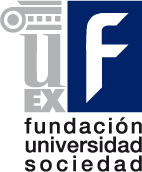 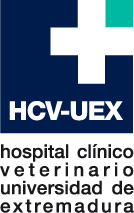 Sr. Director del Máster:D./D.ª ________________________________________________________________, Graduado/Graduada en Veterinaria por la Universidad de ____________________, con fecha ____________________, y DNI _________________, solicita la preinscripción en el Título Propio de la Universidad de Extremadura “Máster de Internado en Medicina y Cirugía de Animales de Compañía (Pequeños Animales y Équidos)”, en su edición correspondiente al curso 2018-2019. Mi correo electrónico de contacto es _________________________.Sin otro particular, reciba un cordial saludo,Fdo.: ________________________________, ___ de __________ de 2018